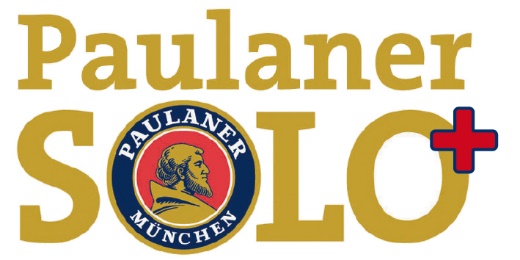 Sven Garrecht und Lennard Rosar ziehen ins Paulaner Solo+ Finale 2024 einIn der zweiten Runde des Paulaner Solo+ Wettbewerbs am Sonntag, den 23. Juni setzten sich Sven Garrecht und Lennard Rosar durch. Damit qualifizierten sie sich für das Finale am 27. Oktober 2024 im Stadtsaal des Veranstaltungsforums. Durch den Abend führte der ehemalige Paulaner Solo-Finalist Florian Wagner mit charmanter Moderation. Die Jury, bestehend aus Petra Auer (Schauspielerin und Autorin), Rosa Wagner (Künstleragentur) und Gaby Hohenberger (Kulturamt Oberschleißheim), zogen wie immer die Kriterien Bühnenpräsenz, Originalität, Souveränität und Publikumsresonanz zu Rate.Der Kabarettist am Klavier, Sven Garrecht, dichtete sich entlang an den Fragen unserer Zeit und überzeugte das Publikum und die Jury nicht nur mit intelligentem Inhalt, sondern auch musikalisch. „Sehr gute Stimme, modern und spritzig“, so Jury. Lennard Rosar, der 29-jährige mehrfach ausgezeichnete Comedian, begeisterte mit seinen satirischen Erzählungen aus dem Alltag und poetischen Kurzgeschichten. Seine Spontanität, Vielfältigkeit und das Talent, auf das Publikum einzugehen, haben ihm einen Platz im Finale verschafft.Im Finale am 27. Oktober (19 Uhr, Stadtsaal) treffen Sven Garrecht und Lennard Rosar auf die Gewinner aus der 1. Runde Caroline Bungeroth und Özgür Cebe. Durch den Finale-Abend führt Christian Springer, Gastgeber der BR-Sendung „schlachthof“ und Träger des Bayerischen Kabarett-Preises.Karten fürs Finale: Kartenservice Fürstenfeld, Tel. 08141/66 65 444, im Webshop unter http://fuerstenfeld.reservix.de und beim Kartenservice Amper-Kurier sowie an allen Reservix Vorverkaufsstellen. Preise: VVK € 23,00 - 25,00 / AK+ € 2,00Über Paulaner Solo+Paulaner Solo+ ist ein hochdotierter Nachwuchswettbewerb für Solisten und Gruppen aus Kabarett, Comedy und Kleinkunst. Der Wettbewerb wird gemeinsam vom Veranstaltungsforum Fürstenfeld und der Paulaner Brauerei München ausgerichtet. In zwei Vorrunden präsentieren sich jeweils vier Kandidaten. Eine Jury wählt pro Runde zwei Sieger, die am Finale teilnehmen. Im Finale entscheidet eine Fachjury über die Vergabe der Plätze 1 bis 4. Zusätzlich zu diesen Jurypreisen vergeben die Zuschauer hier an ihren Favoriten den Publikumspreis. „Um die Zukunft des Kabaretts braucht einem nicht bange zu sein, solange die junge Garde der Spaßmacher so sprudelt wie beim Paulaner Solo‘.“ (Süddeutsche Zeitung)Alle Infos über den Wettbewerb unter www.paulaner-solo.de und www.fuerstenfeld.de. Veranstalter: Veranstaltungsforum FürstenfeldPressekontaktVeranstaltungsforum FürstenfeldAnsprechpartnerin: Zoryana WaldmüllerTel. 08141 / 6665-120
Email: Zoryana.Waldmueller@fuerstenfeld.dePressematerialText- und Bildmaterial zur Veröffentlichung finden Sie unter http://www.fuerstenfeld.de/presse_de